                                                             PRESSINBJUDAN FRÅN ESBRI 2018-02-06
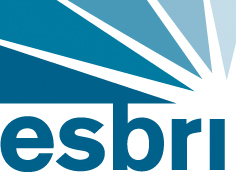 Stanfordforskare till StockholmInnovation, och gärna radikal sådan, står högt på många företags agenda. Design thinking och kapitalanskaffning är två nyckelfaktorer för företags innovationskraft, enligt Neeraj Sonalkar som forskar om innovativa ekosystem i Silicon Valley. Tillsammans med forskarkollegan Anders Berglund delar han med sig av sina erfarenheter på ESBRIs Estrad 7 februari.Vilka byggstenar krävs för radikal innovation? Hur formar man innovativa team, företag och regionala ekosystem? Och hur säkrar man lärande inom en organisation? Det är några av de frågor som kommer att diskuteras på Estrad 7 februari.Föreläsare är Neeraj Sonalkar från Stanford University, tillsammans med Anders Berglund, forskare och företagare. De menar att design thinking och kapitalanskaffning är två viktiga nycklar som påverkar innovationskraften på alla nivåer: för enskilda medarbetare, i teamet, inom organisationen och i regionen. De kommer att dela med sig av erfarenheter från såväl Nigeria och Indien, som USA och Europa.Neeraj Sonalkar är executive director vid Center for Design Research, Stanford University. Han forskar bland annat om hur interaktion mellan människor bygger innovativa ekosystem, exempelvis i Silicon Valley. I sitt arbete med företag kombinerar Sonalkar teknik, design och improvisationsteater för att öka lärandet inom team.Anders Berglund är innovations- och utbildningskonsult i det egna företaget Cenox Solutions. Han har tidigare forskat på KTH och kommer inom kort att tillträda en tjänst på Mälardalens högskola. Berglunds forskning handlar bland annat om individers innovativa kapacitet och förmåga till kreativt tänkande.Båda forskarna är tillgängliga för intervjuer i samband med föreläsningen.Tid: 7 februari 2018, 15.00–17.00
Plats: SUP46, Regeringsgatan 65, Stockholm
Mer om föreläsningen: www.esbri.se/nastaforelasningKontakt och anmälan: Åse Karlén, ase.karlen@esbri.se, 070-799 46 27Föreläsningen ingår i Estrad, en öppen föreläsningsserie där svenska och utländska forskare presenterar aktuella resultat för en blandad publik. Alla Estradföreläsningar sänds live via Youtube och läggs ut som webb-tv efteråt. På www.esbri.se/webb-tv finns närmare 100 föreläsningar och en mängd andra filmer.----------------------------------------------------------------------------------------------------------------------------------------------------
ESBRI – Institutet för entreprenörskaps- och småföretagsforskning – grundades 1997 på initiativ av entreprenören Leif Lundblad. Institutets övergripande målsättning är att stimulera entreprenörskap i Sverige. ESBRI är fristående från politiska intressen. För mer information: www.esbri.se